MINUTES OF THE BOARD OF DIRECTORS OFRIVER PLACE LIMITED DISTRICTFebruary 10, 2023The Board of Directors (“Board”) of River Place Limited District (“District”), of Travis County, Texas, met in special session that was open to the public, on February 10, 2023, at River Place Country Club, located at 4207 River Place Boulevard, Austin, Texas 78730, at 12:00 p.m., pursuant to notice duly given in compliance with law.  	Director Jistel called the meeting to order and called the roll of the Board, to wit: Arthur Jistel, Vice President; Ivar Rachkind, Treasurer; and Tim Mattox, Assistant Secretary-Treasurer. With all Directors present and two vacancies existing on the Board, a quorum was established.	Also present were Makenzi Scales of Inframark (“Inframark”), the District’s General Manager; and Zachariah T. Evans of McGinnis Lochridge (“McGinnis”), the District’s Attorney. Upon calling the meeting to order, Director Jistel noted no citizens were present to address the Board.Director Jistel then presented multiple proposals he obtained on behalf of the District in response to the catastrophic winter storm that occurred the previous week. The Board discussed the extensive damage to trees throughout the District’s parks and residents’ properties, caused by ice accumulations on the trees and extreme cold temperatures. After discussion, Director Jistel moved to approve the proposal submitted by Zaragoza Landscaping & Construction (“Zaragoza”), in the amount of $25,000.00; Director Mattox seconded the motion; and the Board voted unanimously to approve the motion. 	Next, the Board considered the proposed installation of pickleball courts (“Courts”) within the District’s parks. The Board recalled their discussion regarding the Courts during their January regular meeting and the estimated total associated expenses of $200,000.00 to complete the Courts. After discussion, the Board decided to refer this matter to a subcommittee to be assembled for the purpose of finding more cost effective options for installing Courts. 	There being no further business, the Board adjourned. 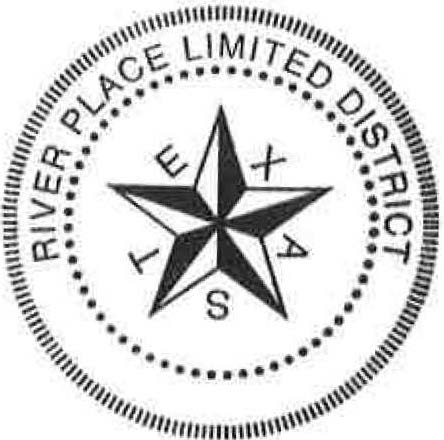 Tim Mattox, Assistant Secretary-TreasurerRiver Place Limited DistrictRiver Place Limited DistrictAttachmentsJanuary 24, 2023Board Packet. 